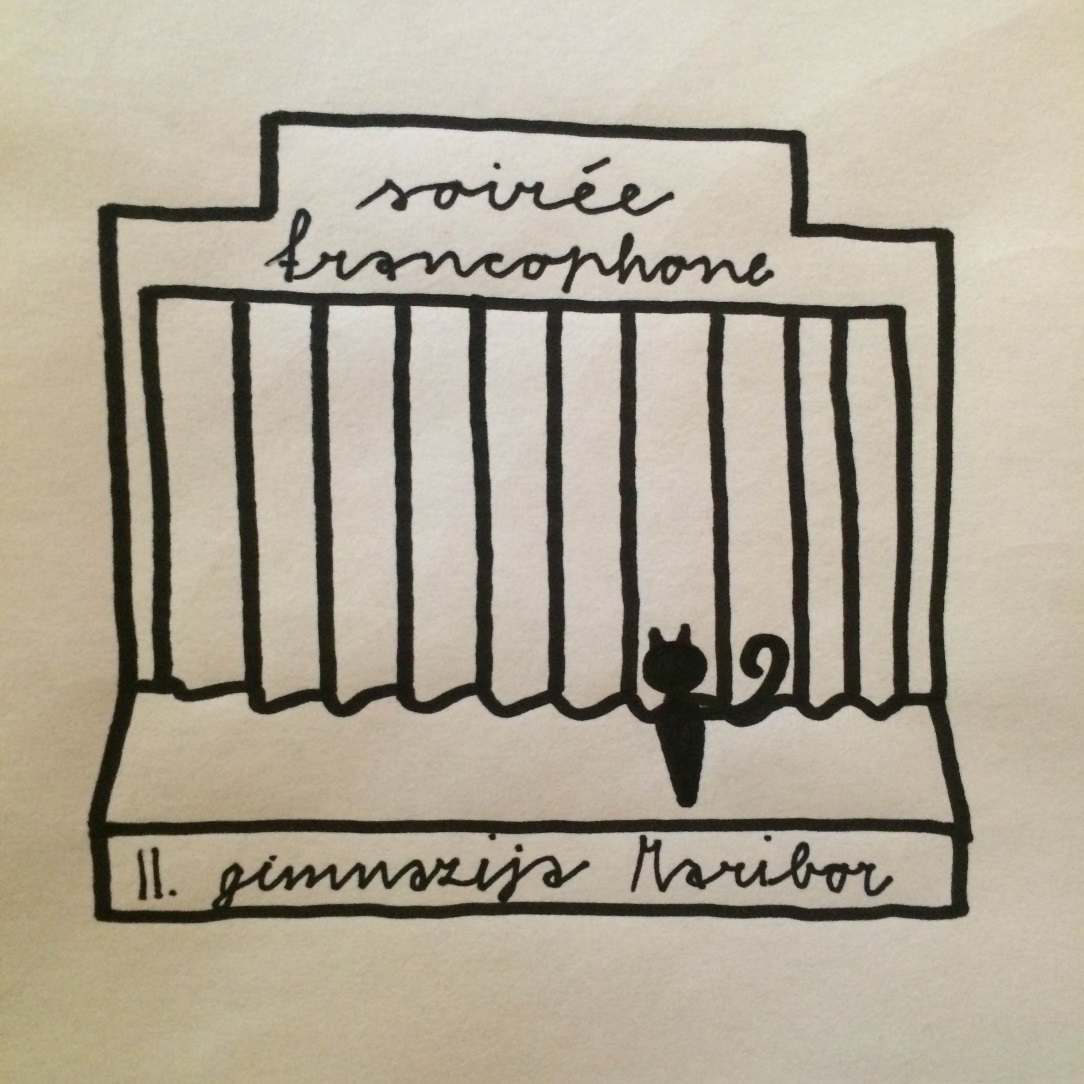 v torek, 10. 5. 2016, ob 18.00 v amfiteatru BesedeMelodijeDomišljijaGibiPoglediIzkusite različne načine poslušanja in gledanja v francoščini.Vabimo vas na Frankofonski večer na II. gimnazijo Maribor, kjer se bodo predstavile OŠ Jarenina, Prva gimnazija in II. gimnazija Maribor.Prisrčno vabljeni!Mardi 10 mai 2016à l'amphithéâtre à 18.00ParolesMélodiesImaginationGestesRegardsDifférentes expressions à écouter et à voir en français lors de la Soirée francophone à  II. gimnazija Mariboravec la participation des élèves de Osnovna Šola Jarenina, Prva gimnazija Maribor et II. gimnazija Maribor.Vous êtes cordialement invités !